UNIVERSIDADE DE SÃO PAULOINSTITUTO DE ARQUITETURA E URBANISMOMARIA DOS SANTOSARQUITETURA E CIDADE: MEMÓRIA, HABITAÇÃO E ESPAÇO PÚBLICO NO CENTRO DE SÃO CARLOSSão Carlos2024UNIVERSIDADE DE SÃO PAULOINSTITUTO DE ARQUITETURA E URBANISMOMARIA DOS SANTOSARQUITETURA E CIDADE: MEMÓRIA, HABITAÇÃO E ESPAÇO NO CENTRO DE SÃO CARLOSTrabalho de Graduação IntegradoComissão de Acompanhamento Permanente (CAP) (nomes dos docentes, indicar o orientador)Coordenador do Grupo Temático (GT)(nome do docente)São Carlos2024ESTA OBRA É DE ACESSO ABERTO. É PERMITIDA A REPRODUÇÃO TOTAL OU PARCIAL DESTE TRABALHO, DESDE QUE CITADA A FONTE E RESPEITANDO A LICENÇA CREATIVE COMMONS INDICADA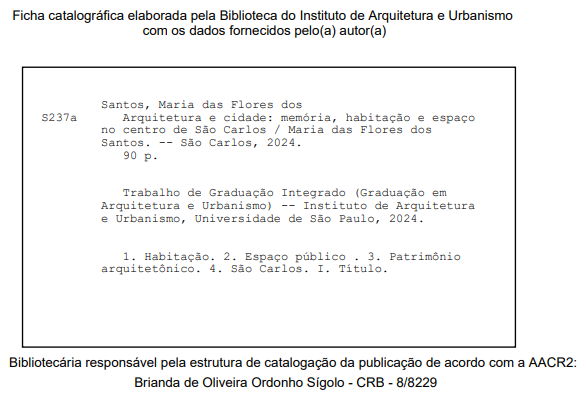 Atribuição Não Comercial-CompartilhaIgual-CC BY-NC-SA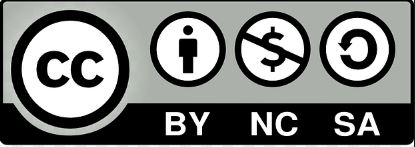 MARIA DOS SANTOSARQUITETURA E CIDADE: MEMÓRIA, HABITAÇÃO E ESPAÇO NO CENTRO DE SÃO CARLOSTrabalho de Graduação Integrado apresentado ao Instituto de Arquitetura e Urbanismo da USP – Campus de São Carlos.Aprovado em:BANCA EXAMINADORA: __________________________________________NomeInstituição__________________________________________NomeInstituição___________________________________________NomeInstituiçãoRESUMOO resumo apresenta informação concisa dos pontos relevantes de um documento. A primeira frase deve explicar o tema principal do documento. Procurar informar ao leitor finalidades, metodologia, resultados e conclusões do documento, de tal forma que este possa, inclusive, dispensar a consulta ao original. Usar verbo na voz ativa e na terceira pessoa do singular, de 150 a 500 palavras, em parágrafo único e frases concisas.Palavras-chave: Habitação. Espaço público. Patrimônio arquitetônico. São Carlos.SUMÁRIOOu olhar nosso modelo de sumário que criamos seguindo as normas:https://www.iau.usp.br/wp-content/uploads/2023/11/Modelo-Sumario-seguindo-as-normas-ABNT-NBR-6027-e-6024.pdfREFERÊNCIASBARDIN, L. Análise de conteúdo. Lisboa: Edições 70, 2010.HORMAIN, D. R. R. L. O relacionamento Brasil – EUA e a arquitetura moderna: experiências compartilhadas, 1939 – 1959. 2012. Tese (Doutorado em Arquitetura e Urbanismo) - Faculdade de Arquitetura e Urbanismo da Universidade de São Paulo, Universidade de São Paulo, São Paulo, 2012. Disponível em: https://www.teses.usp.br/teses/disponiveis/16/16133/tde-14012013-154647/pt-br.php. Acesso em: 12 abr. 2024.INSTITUTO GEOGRÁFICO E CARTOGRÁFICO (São Paulo, SP).  Regiões de governo do Estado de São Paulo. São Paulo, 1994. 1 atlas. Escala 1:2.000.ROMANO, G. Imagens da juventude na era moderna. In: LEVI, G.; SCHMIDT, J. (org.). História dos jovens 2: a época contemporânea. São Paulo: Companhia das Letras, 1996. p. 7-16.SILVA, R. N.; OLIVEIRA, R. Os limites pedagógicos do paradigma da qualidade total na educação. In: CONGRESSO DE INICIAÇÃO CIENTÍFICA DA UFPe, 4., 1996, Recife. Anais [...]. Recife: UFPe, 1996. Disponível em: http://www.propesq.ufpe.br/ anais/anais/educ/ce04.htm. Acesso em: 08 jan. 2024.SONG, M. et al. How information systems should support the information needs of general dentists in clinical settings: suggestions from a qualitative study. Medical Informatics and Decision Making, London, v. 10, n. 7, p. 52-64, fev. 2010. Disponível em: http://www.biomedcentral.com/1472-6947/10/7. Acesso em: 15 jan. 2024.TALJA, S.; KESO, H.; PIETILA, T. The production of ‘context in information seeking. Information Processing and Management, Oxford, v. 35, n. 6, p. 751-763, nov. 1999, Disponível:  http://dx.doi.org/ 10.1016/S0306-4573(99)00024-2. Acesso em: 06 jan. 2024.Como fazer citação (slide 27) e referência (slide 42) de outros tipos de materiais, olhar no material de apoio, Apresentação ABNT-  https://www.iau.usp.br/biblioteca/normas-da-abnt-e-materiais-de-apoio/